Arbre fait par Anthony Nom de l’arbre : Pin BlancAutre nom : Nom scientifique : Pinus strobusUsage : charpenterie, menuiserie, ébénisterie, construction de bateaux.Identification : Conifère  aiguille  persistante  groupées  Faisceaux de5 aiguilles triangulaire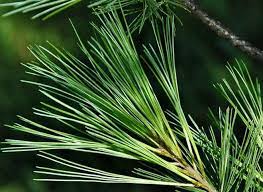 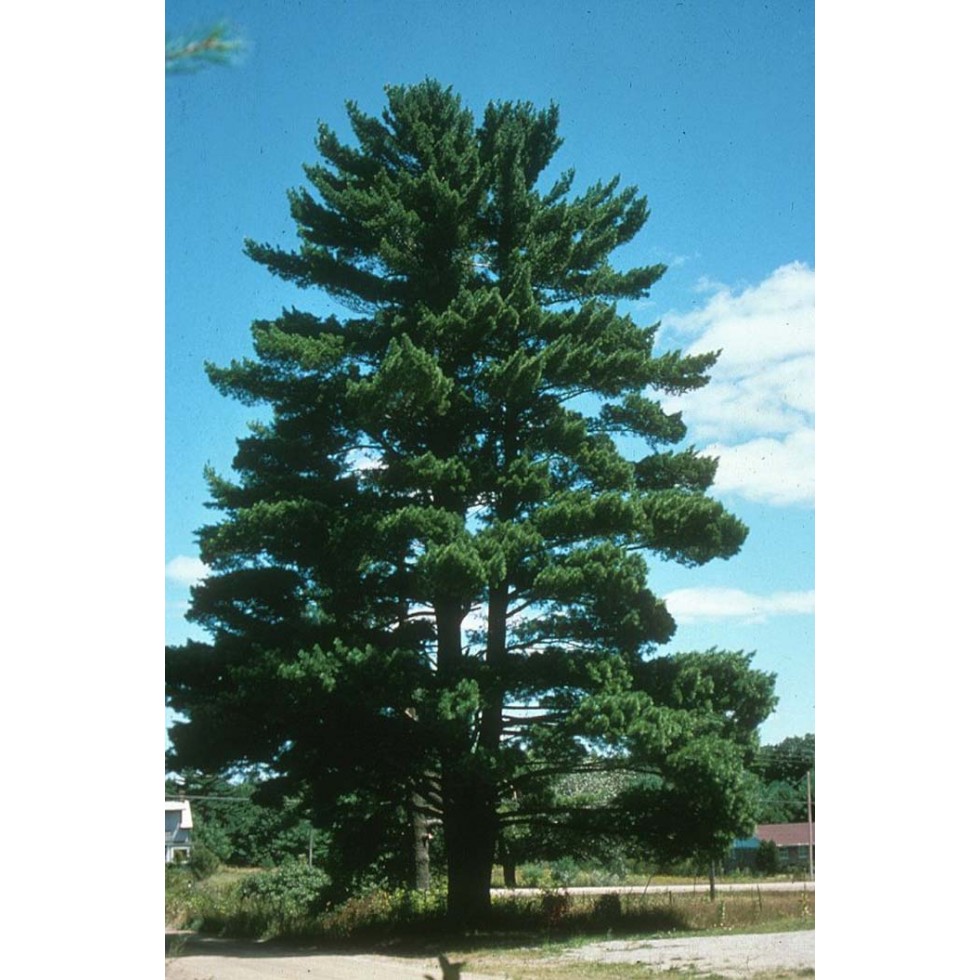 ClassificationClassificationRègnePlantaeSous-règneTracheobiontaDivisionConiferophytaClassePinopsidaOrdrePinalesFamillePinaceaeGenrePinus